Rudolf Wolff Limited 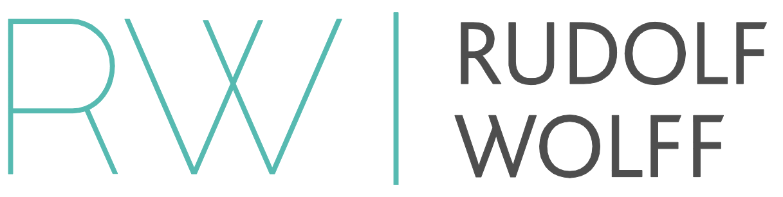 50 Brook Street Mayfair London W1K 5DR Terms of Business ChecklistIn keeping with current legislation, Rudolf Wolff requires that all our business partners supply the necessary information and documentation to satisfy our compliance practices. We request that you answer all questions fully and attach certified copies of the documentation requested.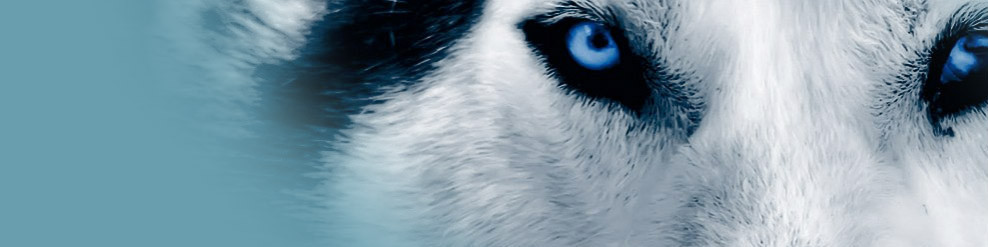 